Spoštovani bodoči dijaki in starši!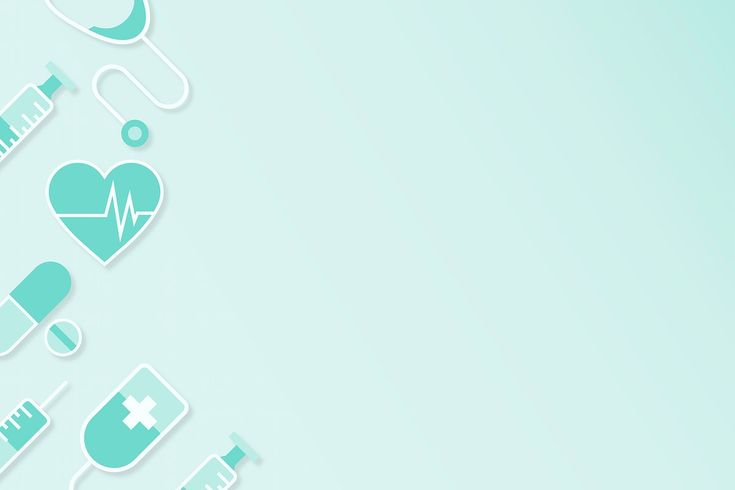 Vabljeni na DAN ODPRTIH VRAT na Srednji zdravstveni šoli Ljubljana.  KDAJ?  30. 11. 2023 od 15. 30. do 17. 45.   Na dnevu odprtih vrat boste lahko aktivno sodelovali in se preizkusili v dveh delavnicah:  1. OSNOVNA ZDRAVSTVENA NEGA  2. ZDRAVSTVENA NEGA OTROKA/ PRVA POMOČ/ SPECIALNA ZNANJADoživeli boste pravi utrip pouka strokovnih predmetov ter hkrati imeli možnost postaviti vprašanja dijakom in profesorjem. Tako boste še pred informativnim dnevom prejeli nekaj informacij. Za udeležbo je potrebna PREDHODNA PRIJAVA, ki jo lahko oddate na naslednji povezavi, do 20. 11. 2023:https://forms.gle/tFzdzmrUmKgMVeiL8Obiskovalce bomo najprej sprejeli v predavalnici (pritličje- P14), kjer bo uvodnemu pozdravu sledil obisk delavnic po skupinah.Starši lahko svoje otroke počakate v naši predavalnici ali pridete ponje po zaključenem dogodku.Za vsa dodatna pojasnila se lahko obrnete na svetovalno službo (Barbara Jovanović), tel. št. 01/ 300 16 49 ali elektronski naslov: barbara.jovanovic@szslj.siHvala, da ste se odzvali našemu vabilu in da se nam boste pridružili na dogodku ter tako lažje sprejeli odločitev o vpisu na srednjo šolo. Barbara Jovanović, svetovalna delavka                                 Silva Kastelic, ravnateljica
